Объём учебного времени на 2017-2018 учебный год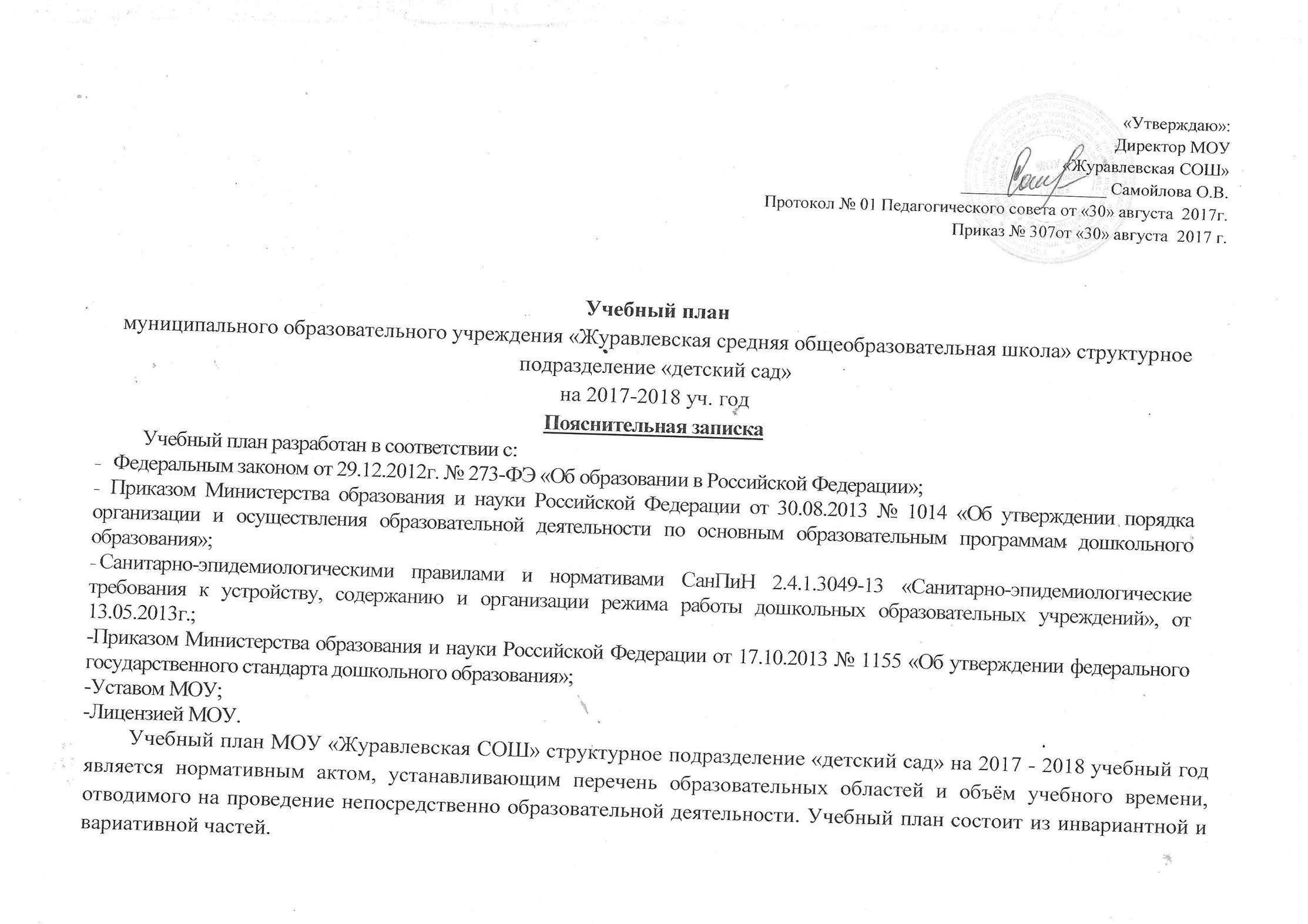 по примерной основной образовательной программе дошкольного образования «Радуга» С.Г. Якобсон,Т.И.Гризик,Т.Н.ДороноваОрганизация деятельности с детьми с учетом парциальных программ№п/пБазовая часть (инвариативная)второй ранний возрастПервая младшая подгруппаПервая младшая подгруппаВторая младшая  подгруппаСредняя  подгруппаСредняя  подгруппаСтаршая  подгруппаПодготовительная  подгруппа1.1Познавательно-исследовательская деятельность (Ознакомление с окружающим миром)11111111Итого:4НОД в месяц; 32  в год.4НОД в месяц; 32  в год.4НОД в месяц; 32  в год.4НОД в месяц; 32  в год.4НОД в месяц; 32  в год.4НОД в месяц; 32  в год.4НОД в месяц; 32  в год.4НОД в месяц; 32  в год.1.2Познавательно-исследовательская деятельность (Формирование элементарных математических представлений)-1111112Итого:4 НОД в месяц; 32  в год4 НОД в месяц; 32  в год4 НОД в месяц; 32  в год4 НОД в месяц; 32  в год4 НОД в месяц; 32  в год4 НОД в месяц; 32  в год4 НОД в месяц; 32  в годИтого: 8 НОД в месяц; 64в год                                                                          ОО «Речевое развитие»ОО «Речевое развитие»ОО «Речевое развитие»ОО «Речевое развитие»ОО «Речевое развитие»ОО «Речевое развитие»ОО «Речевое развитие»ОО «Речевое развитие»ОО «Речевое развитие»1.3Коммуникативная деятельность(Развитие речи)11111122Итого:4 НОД в месяц; 32  в год4 НОД в месяц; 32  в год4 НОД в месяц; 32  в год4 НОД в месяц; 32  в год4 НОД в месяц; 32  в год4 НОД в месяц; 32  в год8 НОД в месяц; 64 в год8 НОД в месяц; 64 в год1.4Чтение художественной литературы Ежедневно (при взаимодействии взрослого с детьми в различных видах деятельности)Ежедневно (при взаимодействии взрослого с детьми в различных видах деятельности)Ежедневно (при взаимодействии взрослого с детьми в различных видах деятельности)Ежедневно (при взаимодействии взрослого с детьми в различных видах деятельности)Ежедневно (при взаимодействии взрослого с детьми в различных видах деятельности)Ежедневно (при взаимодействии взрослого с детьми в различных видах деятельности)Ежедневно (при взаимодействии взрослого с детьми в различных видах деятельности)Ежедневно (при взаимодействии взрослого с детьми в различных видах деятельности)ОО «Художественно-эстетическое развитие»ОО «Художественно-эстетическое развитие»ОО «Художественно-эстетическое развитие»ОО «Художественно-эстетическое развитие»ОО «Художественно-эстетическое развитие»ОО «Художественно-эстетическое развитие»ОО «Художественно-эстетическое развитие»ОО «Художественно-эстетическое развитие»ОО «Художественно-эстетическое развитие»1.5Изобразительная деятельность (Рисование)11111122Итого:4 НОД в месяц; 32  в год4 НОД в месяц; 32  в год4 НОД в месяц; 32  в год4 НОД в месяц; 32  в год4 НОД в месяц; 32  в год4 НОД в месяц; 32  в год82НОД в месяц; 64 в год82НОД в месяц; 64 в год1.6Изобразительная деятельность (Лепка)0,50,50,50,50,50,50,50,5Итого:Итого: 2 НОД в месяц; 18  в год                  Итого: 2 НОД в месяц; 18  в год                  Итого: 2 НОД в месяц; 18  в год                  Итого: 2 НОД в месяц; 18  в год                  Итого: 2 НОД в месяц; 18  в год                  Итого: 2 НОД в месяц; 18  в год                  Итого: 2 НОД в месяц; 18  в год                  Итого: 2 НОД в месяц; 18  в год                  1.7Изобразительная деятельность(Аппликация)-0,50,50,50,50,50,50,5Итого:2 НОД в месяц; 18 -в год2 НОД в месяц; 18 -в год2 НОД в месяц; 18 -в год2 НОД в месяц; 18 -в год2 НОД в месяц; 18 -в год2 НОД в месяц; 18 -в год2 НОД в месяц; 18 -в год2 НОД в месяц; 18 -в год1.8Конструктивно-модельная деятельность--111111Итого: 4 раза в месяц; 32 в год(при взаимодействии взрослого с детьми в различных видах деятельности)Итого: 4 раза в месяц; 32 в год(при взаимодействии взрослого с детьми в различных видах деятельности)Итого: 4 раза в месяц; 32 в год(при взаимодействии взрослого с детьми в различных видах деятельности)Итого: 4 раза в месяц; 32 в год(при взаимодействии взрослого с детьми в различных видах деятельности)Итого: 4 раза в месяц; 32 в год(при взаимодействии взрослого с детьми в различных видах деятельности)Итого: 4 раза в месяц; 32 в год(при взаимодействии взрослого с детьми в различных видах деятельности)Итого: 4 раза в месяц; 32 в год(при взаимодействии взрослого с детьми в различных видах деятельности)Итого: 4 раза в месяц; 32 в год(при взаимодействии взрослого с детьми в различных видах деятельности)ОО «Физическое развитие»ОО «Физическое развитие»ОО «Физическое развитие»ОО «Физическое развитие»ОО «Физическое развитие»ОО «Физическое развитие»ОО «Физическое развитие»ОО «Физическое развитие»ОО «Физическое развитие»1.9Двигательная деятельность(Физическая культура в помещении)222222221.10Двигательная деятельность(Физическая культура на воздухе)--111111Итого: 12 НОД в месяц; 96 в годИтого: 12 НОД в месяц; 96 в годИтого: 12 НОД в месяц; 96 в годИтого: 12 НОД в месяц; 96 в годИтого: 12 НОД в месяц; 96 в годИтого: 12 НОД в месяц; 96 в годИтого: 12 НОД в месяц; 96 в годИтого: 12 НОД в месяц; 96 в годОО «Художественно-эстетическое развитие»ОО «Художественно-эстетическое развитие»ОО «Художественно-эстетическое развитие»ОО «Художественно-эстетическое развитие»ОО «Художественно-эстетическое развитие»ОО «Художественно-эстетическое развитие»ОО «Художественно-эстетическое развитие»ОО «Художественно-эстетическое развитие»ОО «Художественно-эстетическое развитие»1.10Музыкальная деятельность(Музыка)22222222Итого: 8НОД в месяц; 72 в годИтого: 8НОД в месяц; 72 в годИтого: 8НОД в месяц; 72 в годИтого: 8НОД в месяц; 72 в годИтого: 8НОД в месяц; 72 в годИтого: 8НОД в месяц; 72 в годИтого: 8НОД в месяц; 72 в годИтого: 8НОД в месяц; 72 в годИТОГО в неделю:9/9010/10010 /150 мин10 /150 мин10 /150 мин10/200мин12/325 мин13/450 минпо СанПиНам (в неделю)1011111111121517ПрограммыВозрастная группаРазделы основной образовательной программы  МОУ «Журавлевская СОШ» структурное подразделение «детский сад» Образовательные области Разделы основной образовательной программы  МОУ «Журавлевская СОШ» структурное подразделение «детский сад» Образовательные области Разделы основной образовательной программы  МОУ «Журавлевская СОШ» структурное подразделение «детский сад» Образовательные области Разделы основной образовательной программы  МОУ «Журавлевская СОШ» структурное подразделение «детский сад» Образовательные области Разделы основной образовательной программы  МОУ «Журавлевская СОШ» структурное подразделение «детский сад» Образовательные области Разделы основной образовательной программы  МОУ «Журавлевская СОШ» структурное подразделение «детский сад» Образовательные области Разделы основной образовательной программы  МОУ «Журавлевская СОШ» структурное подразделение «детский сад» Образовательные области Разделы основной образовательной программы  МОУ «Журавлевская СОШ» структурное подразделение «детский сад» Образовательные области ПрограммыВозрастная группаПознавательное развитиеПознавательное развитиеРечевое развитие Художественно-эстетическое развитиеХудожественно-эстетическое развитиеСоциально- коммуникативноеСоциально- коммуникативноеФизическоеразвитиеПрограммыВозрастная группаПриобщение к социокультурным ценностям Ознакомление с миром природыРазвитие речиИзо.деятельностьМузыкальная деятельностьСоциализацияПатриоти-ческое воспитание Физическая культура «Приобщение к истокам русской народной культуры» О.Л. КнязеваМ.Д. Маханева Парциальная  от 3 до 7 летКак отдельное занятие, как часть занятия в «уголке русской старины»   Народные приметы,пословицы, поговоркиБеседы, игровые обучающие ситуации, общение Художественно-продуктивные виды деятельностиПроизведения фольклора, праздникиНародные игрыНастольно-печатные, дидактические, сюжетно-ролевые игрыБеседы, игровые обучающие ситуации, общениеНародные подвижные игры«Белгородоведение» Т.М.Стручаева, М.Д. Епанчинцеваот 3 до 7 летКак отдельное занятие, как часть занятияПриметы,пословицы, поговоркиБеседы, игровые обучающие ситуации, общениеХудожественно-продуктивные виды деятельностиПроизведения фольклора, праздникиНародные игрыНастольно-печатные, дидактические, сюжетно-ролевые игрыБеседы, игровые обучающие ситуации, общениеПодвижные игры нашего края